RDA DRESSAGE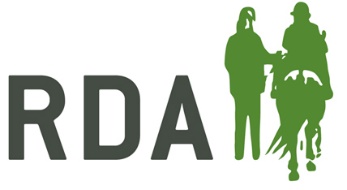 Grade 2 Freestyle to Music (2020)N.B. ALSO ALLOWED: All lateral work. How they are performed will be taken into consideration. See below for disallowed work.  NOT ALLOWED: Piaffe/ passage/canter. Riders intentionally performing such movements will have 8 marks deducted each time and the choreography mark will be 5 or less.ARTISTIC MARKSHalf marks may be givenFor each disallowed movement performed deduct 8 marks from the artistic total. If test is less than 4 mins 30 secs or more than 5mins 30 secs deduct 0.5% from the artistic total.In case of two or more competitors have the same final score, the one with the higher marks for artistic impression will be the winner. If the artistic marks are the same there will be a tie between those competitors. The Scale of the marks is as follows:10  Excellent            4 Insufficient         9  Very Good          3 Fairly Bad  8   Good                 2  Bad  7  Fairly Good         1 Very Bad  6  Satisfactory        0  Not Performed  5  SufficientAllow 9 minutes between testsTime of test 4mins 30 secs – 5mins 30 secsArena 20m x 40mCOMPULSORY MOVEMENTSMax. MarksMax. Marks1.Halt at the beginning of the test on the centre line10102.Halt at the end of the test on the centre line10103.Circle right 10m diameter in medium walk 10104.Circle left 10m diameter in medium walk10105.Walk allowing the horse to stretch on a longer rein (minimum 20m continuously)10106.Working trot on right rein to include 20m circle  10107.Working trot on the left rein to include a 20m circle10108.Serpentine 2 equal loops, each loop to go 5m either side of the centre line, starting at A or C, in working trot. 10109.Show some lengthened strides in trot101010. Transitions within and /or between paces 1010Total for technical executionTotal for technical execution1001001.	Rhythm, suppleness and energy Rhythm, suppleness and energy    10 x 22. Harmony between rider and horse Harmony between rider and horse    10 x 33. Choreography, use of arena, inventiveness Choreography, use of arena, inventiveness    10 x 34. Musical Interpretation Musical Interpretation    10 x 2Total marks for artistic presentationTotal marks for artistic presentationTotal marks for artistic presentation     100